Об участии профсоюзных организаций Вороновского района в республиканской благотворительной акции «Соберем детей в школу»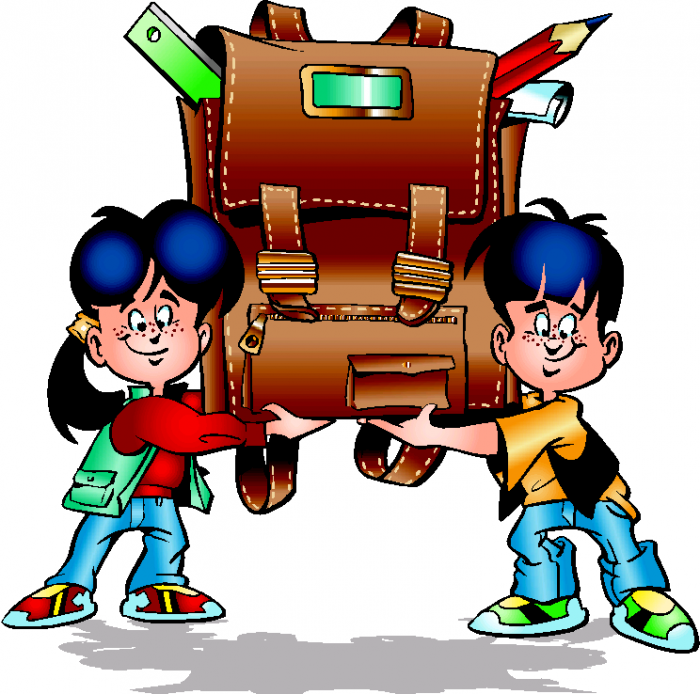 Профсоюзные организации Вороновского района приняли активное участие в республиканской благотворительной акции «Соберем детей в школу». Была оказана помощь 257 школьникам из 117 семей членов профсоюза различных категорий: многодетным, неполным, малообеспеченным, семьям с детьми-инвалидами и с первоклассниками к началу нового учебного года. Общая сумма оказанной помощи составила 8138 рублей. 